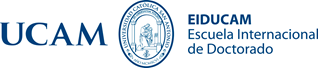 SOLICITUD DE SUSPENSIÓN TEMPORAL DE LA PUBLICACIÓN 
DE LA TESIS DOCTORAL EN ABIERTO(Esta solicitud será presentada por el doctorando en la Escuela Internacional de Doctorado)I. Datos personales    Apellidos: 						Nombre:     D.N.I. o N.I.E.:     Dirección:     Código Postal: 		        Población:                                          Provincia: 		    Teléfono:                                        Email:	II. Datos de la tesis    Título:    Programa de doctorado:    Director/es:    Tutor:    Fecha de defensa:El autor/a de la tesis arriba identificada SOLICITA:Que en aplicación del artículo 14 del Real Decreto 99/2011, de 28 de enero, por el que se regulan las enseñanzas oficiales de doctorado, una vez valoradas las causas excepciones que a continuación se describen, resuelva conceder, tras los trámites oportunos, una demora de 6 meses |  12 meses |  _______ años |  a perpetuidad (*)en la publicación en abierto de dicha tesis, a contar desde la fecha de defensa de la misma.(*) en el caso de que existencia de convenios de confidencialidad con empresas o la posibilidad de generación de patentes, afectando a una parte de la tesis. Se proporciona un ejemplar que no incluye esos contenidos y copia de la documentación acreditativaIII. Circunstancias excepcionales que concurren en el caso:      En		    	  , a          de                                de 			Firma del doctor: 